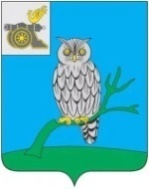 АДМИНИСТРАЦИЯ МУНИЦИПАЛЬНОГО ОБРАЗОВАНИЯ «СЫЧЕВСКИЙ РАЙОН»  СМОЛЕНСКОЙ ОБЛАСТИ Р А С П О Р Я Ж Е Н И Еот  28 ноября  2023 года № 551-рО создании  виртуального учебно-консультационного пункта                        по  гражданской обороне и чрезвычайным ситуациям                           в муниципальном образовании «Сычевский район» Смоленской  области Руководствуясь Федеральными законами от 12.02.1998 № 28-ФЗ                      «О гражданской обороне», от 21.12.1994 № 68-ФЗ «О защите населения и территорий от чрезвычайных ситуаций природного и техногенного характера», от 06.10.2003 года № 131-ФЗ «Об общих принципах организации местного самоуправления в Российской Федерации», в соответствии с постановлениями Правительства Российской Федерации от 02.11.2000 № 841 «Об утверждении Положения о подготовке населения в области гражданской обороны»,                       от 18.11.2020 № 1485 «Об утверждении Положения о подготовке граждан Российской Федерации, иностранных граждан лиц без гражданства  в области защиты от чрезвычайных ситуаций природного и техногенного характера»: Создать виртуальный учебно-консультационный пункт                              по гражданской обороне и чрезвычайным ситуациям в муниципальном образовании «Сычевский район» Смоленской области  на базе официального сайта Администрации муниципального образования «Сычевский район» Смоленской области (https://sychevka.admin-smolensk.ru/). Утвердить 	прилагаемое 	Положение  	о 	виртуальном учебно-консультационном пункте по гражданской обороне и чрезвычайным ситуациям в муниципального образования «Сычевский район» Смоленской области (далее - Положение). И.о. начальника информационного отдела – пресс - секретаря  Администрации муниципального образования «Сычевский район» Смоленской области (Т.Г.Баликова):  - создать раздел «Виртуальный учебно-консультационный пункт»                    на главной странице официального сайта Администрации муниципального образования «Сычевский район» Смоленской области; - организовать техническую поддержку функционирования раздела «Виртуальный учебно-консультационный пункт» на официальном сайте и размещение информационного материала по тематике гражданской обороны и защиты населения от чрезвычайных ситуаций; - предоставлять по запросу  ведущего специалиста по делам ГО и ЧС Администрации  муниципального образования «Сычевский район» Смоленской области (К.А. Казакова) информацию о количестве посещений раздела «Виртуальный учебно-консультационный пункт» на официальном сайте Администрации муниципального образования «Сычевский район» Смоленской области. 4. Ведущему специалисту по делам  ГО и ЧС Администрации  муниципального образования «Сычевский район» Смоленской области (К.А.Казакова): - организовать подготовку информационного материала по тематике гражданской обороны и защиты населения от чрезвычайных ситуаций для публикации его в разделе «Виртуальный учебно-консультационный пункт» на главной странице официального сайта Администрации муниципального образования «Сычевский район» Смоленской области; - своевременно предоставлять информационный материал по тематике гражданской обороны и защиты населения от чрезвычайных ситуаций                      и.о. начальника информационного отдела – пресс-секретаря  Администрации муниципального образования «Сычевский район» Смоленской области (Т.Г.Баликова) для публикации его в разделе «Виртуальный учебно-консультационный пункт» на главной странице официального сайта Администрации муниципального образования «Сычевский район» Смоленской области.   5. Настоящее распоряжение разместить на официальном сайте Администрации муниципального образования «Сычевский район» Смоленской области  в информационно-телекоммуникационной сети «Интернет». 6. Контроль за исполнением настоящего распоряжения оставляю за собой. Глава муниципального образования«Сычевский район» Смоленской области                                        Т.П. ВасильеваПОЛОЖЕНИЕо виртуальном учебно-консультационном пунктепо гражданской обороне и чрезвычайным ситуациямв муниципальном образовании «Сычевский район» Смоленской областиНастоящее Положение определяет порядок подготовки неработающего населения муниципального образования «Сычевский  район» Смоленской области в области гражданской обороны, защиты от чрезвычайных ситуаций природного и техногенного характера в рамках организации и осуществления работы виртуального учебно-консультационного пункта по гражданской обороне и чрезвычайным ситуациям в муниципальном образовании «Сычевский район» Смоленской области (далее - Виртуальный учебно-консультационный пункт), созданного на базе официального сайта Администрации муниципального образования «Сычевский район» Смоленской области.  Виртуальный учебно-консультационный пункт предназначен для проведения мероприятий по подготовке неработающего населения муниципального образования «Сычевский  район» Смоленской области по тематике гражданской обороны, защиты населения от чрезвычайных ситуаций. К неработающему населению муниципального образования «Сычевский район» Смоленской области  относятся физические лица, проживающие                   на территории муниципального образования «Сычевский  район» Смоленской области, не состоящие в трудовых отношениях с работодателем. Основными задачами по подготовке неработающего населения муниципального образования «Сычевский район» Смоленской области                        в рамках работы виртуального учебно-консультационного пункта являются: изучение населением способов защиты от опасностей, возникающих при военных конфликтах или вследствие этих конфликтов,                      а также при чрезвычайных ситуациях природного и техногенного характера, порядка действий по сигналам оповещения, приемов оказания первой помощи, правил пользования коллективными и индивидуальными средствами защиты, освоение практического применения полученных знаний; выработка у обучаемых психологической стойкости, уверенности                в надежности средств и способов защиты от опасностей, возникающих при военных конфликтах или вследствие этих конфликтов, а также при чрезвычайных ситуациях природного и техногенного характера;  оказание консультационных услуг другим группам населения                   в области гражданской обороны, защиты от чрезвычайных ситуаций. В целях организации работы по подготовке неработающего населения муниципального образования «Сычевский район» Смоленской области                     по тематике гражданской обороны, защиты населения от чрезвычайных ситуаций на официальном сайте Администрации муниципального образования «Сычевский  район» Смоленской области  в разделе «Виртуальный учебно-консультационный пункт» размещаются учебно-методические материалы                     по гражданской обороне, защите населения от чрезвычайных ситуаций. Обучение неработающего населения муниципального образования «Сычевский район» Смоленской области осуществляется путѐм посещения официального сайта Администрации муниципального образования «Сычевский  район» Смоленской области  (раздел «Виртуальный учебно-консультационный пункт») и самостоятельного изучения памяток, листовок, пособий, фото- и видеоматериалов по тематике гражданской обороны, защиты населения от чрезвычайных ситуаций. Обучение неработающего населения муниципального образования «Сычевский район» Смоленской области осуществляется круглогодично. Для учета посещений подраздела «Виртуальный учебно-консультационный пункт» официального сайта Администрации муниципального образования «Сычевский  район» Смоленской области  устанавливается и используется счетчик посещаемости. Подготовка неработающего населения муниципального образования «Сычевский район» Смоленской области в учебно-консультационном пункте направлена на получение населением знаний и умений по вопросам: порядка действий по сигналу «Внимание всем!» и другим речевым сообщениям органов управления гражданской обороны и чрезвычайных ситуаций на местах, а также в ходе проведения эвакуационных мероприятий                 в чрезвычайных ситуациях мирного и военного времени; применения основных средств и способов защиты от аварийных химически опасных веществ, современных средств поражения, последствий стихийных бедствий, аварий и катастроф; пользования индивидуальными и коллективными средствами защиты и умения изготавливать простейшие средства защиты органов дыхания и кожи; оказания само - и взаимопомощи при травмах, ожогах, отравлениях, поражении электрическим током и тепловом ударе; защиты детей и обеспечению безопасности при выполнении мероприятий по гражданской обороне. Учебно-материальная база виртуального учебно-консультационного пункта на официальном сайте Администрации муниципального образования «Сычевский  район» Смоленской области  включает в себя блок учебных материалов: лекции, пособия, памятки, листовки для населения по тематике гражданской обороны, защиты населения от чрезвычайных ситуаций. Учебно-материальная база виртуального учебно-консультационного пункта подлежит своевременному уточнению, корректировке и обновлению                 с учетом изменений, вносимых в действующее законодательство в области гражданской обороны, защиты населения и территорий от чрезвычайных ситуации природного и техногенного характера, нормативные правовые акты органов государственной власти, приказы, методические рекомендации Министерства Российской Федерации по делам гражданской обороны, чрезвычайным ситуациям и ликвидации последствий стихийных бедствий и другие документы, используемые при подготовке населения.                              УТВЕРЖДЕНО                                                                                  распоряжением Администрации                                                                                  муниципального образования                                                                                «Сычевский район»                                                                                                                      Смоленской области                                                                                   от 28.11.2023 года № 551-р